Publicado en Alicante el 26/09/2023 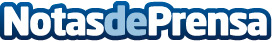 La vuelta a la rutina en el hogar, más sencilla que nunca, gracias a estos consejos de Glass by GaviotaDespués de uno de los veranos más extremos en dos décadas, Glass by Gaviota, firma experta en soluciones arquitectónicas y decorativas, propone una serie de consejos para la vuelta a la rutina. Recomendaciones en clave de ahorro energético y control del clima para afrontar un otoño que promete ser calurosoDatos de contacto:Comunicación Glass by GaviotaGlass by Gaviota649111233Nota de prensa publicada en: https://www.notasdeprensa.es/la-vuelta-a-la-rutina-en-el-hogar-mas-sencilla Categorias: Interiorismo Jardín/Terraza Servicios Técnicos Hogar http://www.notasdeprensa.es